Millsap Fall Tennis Schedule:8/29 Peaster - 4PM - Away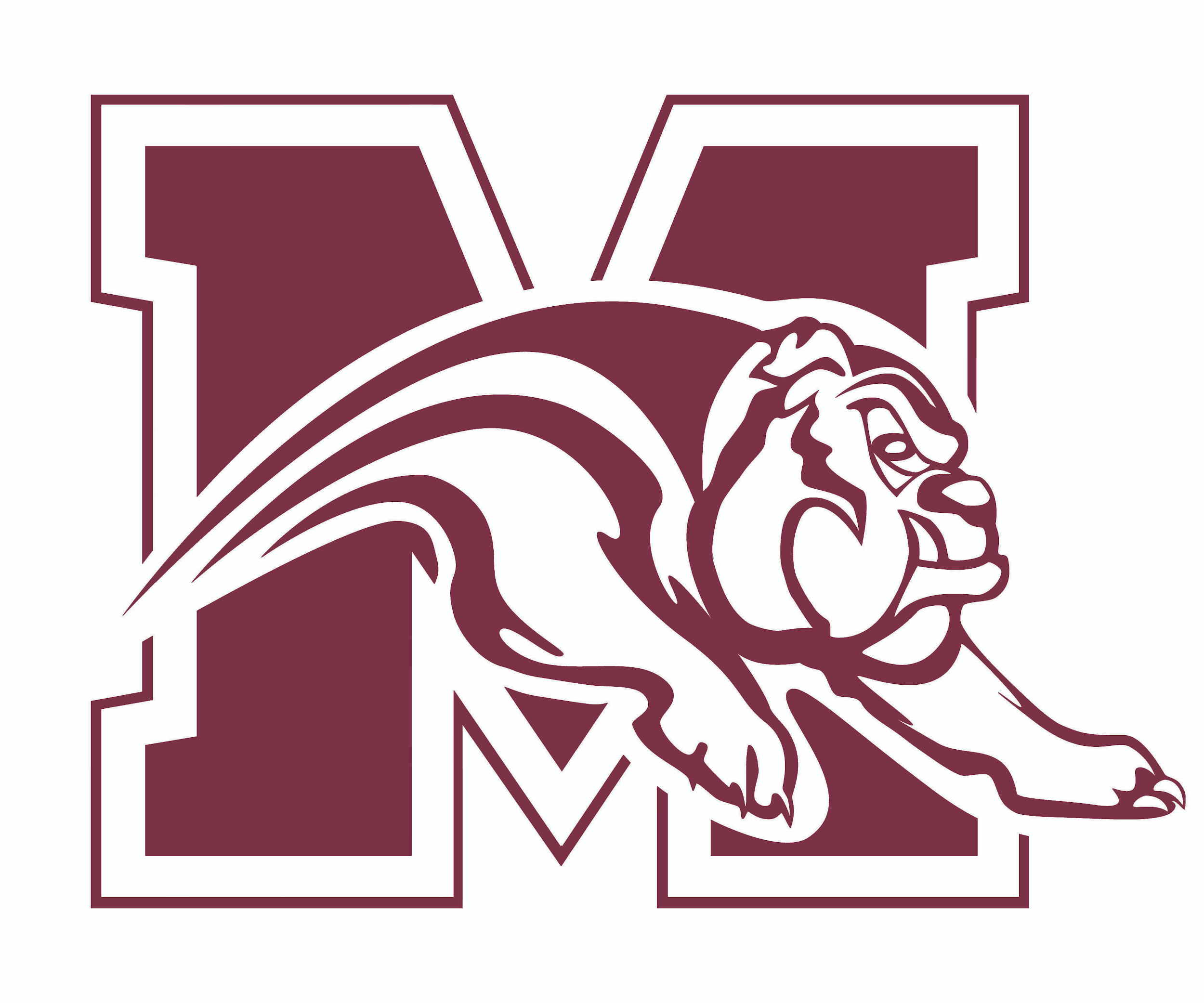 9/5 Mineral Wells - 4PM- Away9/12 - Off Week or TBD9/19- Peaster - 4PM- Home 9/26- Mineral wells - 4PM - Home10/3- Godley- 4PM - Away 10/10 Millsap Fall Tournament - 8AM - @ Weatherford HS Courts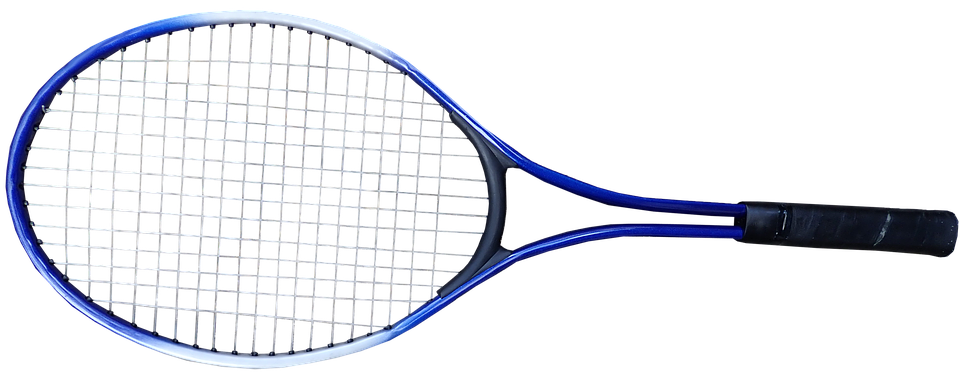 